INSERT PRACTICE LOGO AND DETAILS HERE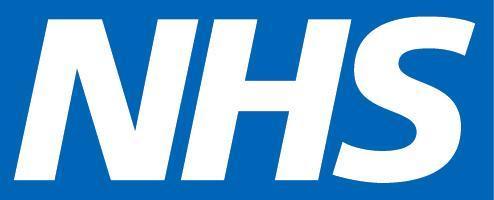 Application for Online Services* for Care Home Patients Proxy AccessSection 1- Patients Details and ID VerificationSection 2 – Application TypeSection 3 – Terms of AgreementI understand and agree with each statement below with regards to the patient’s online information; (Please tick)Section 4 – Consent ALL APPLICATIONS - Applicants Signature:						Date: 			Consenting to care home staff being able to access your GP record online to make appointments and order repeat prescriptionsWhen Care Home staff request you to consent to them having online access to your medical information it is so they can book/cancel your appointments and request your medication through their computer which goes directly to your GP for signing.Why do they want to do this?In recent years online access to medical services has become very popular. The computer systems in GP surgeries make it very easy for patients to order repeat prescriptions and book/cancel appointments quickly, at any time of the day or night. This is more convenient for patients and saves the practice lots of time as they do not have to take as many telephone calls and deal with paper requests, meaning they can do things a lot quicker than before giving a better and safer service for patients.What am I consenting to?By signing this form, you are allowing your GP surgery to provide your Care Home with a login and password to your online medical information.What will the Care Home be able to see and do?The GP Surgery decides what the Care Home will be able to see and do with your information.  If you agree to this your Care Home CAN ONLY book/cancel appointments and request your repeat prescriptions and any additional medication you might need.     They WILL NOT see your medical history although this is something that may be possible in the future but will require additional consent from yourself.Is it safe and secure?When they submit this form, you have signed to the GP surgery, your Care Home is agreeing to the terms listed on the application form which includes keeping your login details safe and secure.   The computer system also has built in security that disables online accounts if there have been a number of unsuccessful logins.Can I object?Yes, you can object at any time and your objection will be respected. If you are the patient’s next of kin, you can also request access to be removed. You must contact the GP surgery to do this.Can I have online access?Yes you can. You can also consent for your next of kin to have online access. If you are the patient’s lasting Power of Attorney, you can also apply for this access. All requests for access must be made to the GP Surgery.Patients NamePatients Date of BirthPatients Address						Postcode:						Postcode:						Postcode:Email Address:This must be an organisational email address.This must be an organisational email address.This must be an organisational email address.Contact Number:ID Verification:I can confirm I have verified the identity of this patient as per agreed ID Verification Protocol:Care Home Managers Signature:			Date:			I can confirm I have verified the identity of this patient as per agreed ID Verification Protocol:Care Home Managers Signature:			Date:			I can confirm I have verified the identity of this patient as per agreed ID Verification Protocol:Care Home Managers Signature:			Date:			I am requesting access to the online services of a patient and I have informed the patient and provided information about how they can object.Complete section 4AThe patients’ next of kin or legal power of attorney has consented to the Care Home having access to the above patient’s online account for booking appointments and prescription ordering based on the best interests for the patient.Complete section 4BI am requesting access on behalf of the care home to the online services of the above patient. I am requesting this access based on the best interests for the patient and a next of kin is unavailable. Complete section 4CI have read and understood the information leaflet provided by the practice about online access and will treat the patient’s information as confidentialI will be responsible for the security of any of the information that I see or downloadI will contact the practice as soon as possible if I suspect that the account has been accessed without my agreement. If I see information in the record that is not about the patient or is inaccurate, I will contact the practice as soon as possible. I will treat this information as strictly confidential.4APatient Consent;Patients Signature:									Date: 	   	          4BConsent from next of kin or legal power of attorney;Next of Kin/Power of Attorney Signature:						Date:		4CBest Interest Decision;Care Home Managers Signature:							Date:		